Sing songs My Town, Pizza. 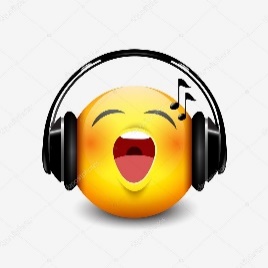 Ponovi besede za hrano, pijačo, števila do 100.  Besede in kratke stavke lahko vadiš tudi samo preko zabavnih iger na spletu: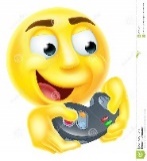 https://interaktivne-vaje.si/anglescina/vocabulary_1_5r/voc_1_3r/food_drinks_1_3r.htmlhttps://interaktivne-vaje.si/anglescina/vocabulary_1_5r/voc_1_3r/fruit_vegetables_1_3r.htmlhttps://interaktivne-vaje.si/anglescina/vocabulary_1_5r/voc_1_3r/numbers_100_1_3r.htmlThank you for your masterchef pictures and videos ;). Še vedno mi lahko pošiljate fotografije vaših kuharskih podvigov in videoposnetke. Poskusi govoriti v angleščini, vsaj npr. sestavine v tvojem receptu ;).Eden izmed vas je pripravil Ham and Eggs, zato sem se spomnila, da vam pokažem super slikanico Green Eggs and Ham. Na naslednji povezavi si jo lahko ogledate, preberete tudi vi ;). Bodite pozorni na rime. Lahko si jih tudi napišete in your notebook. Did you like the story?  Living Books - Green Eggs And Ham (Read To Me) https://www.youtube.com/watch?v=ItPdeUnu5UI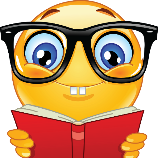 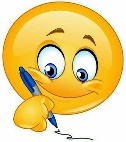  Takole so praznovali pustni torek (Shrove Tuesday) v Londonu. Običaj Pancake Day – Pancake Race si lahko priredite tudi doma (tekmovanje), vendar pazite, da ne boste tekli z vročimi ponvami po stanovanju ;). Pomembno je, da si označite tri črte, kjer morate palačinko obrniti v zraku na treh stop točkah: STOP and TOSS. Prvi, ki pride v ciljno ravnino, zmaga. Palačinka seveda ne sme pasti po tleh. https://www.youtube.com/watch?v=LzmA-mQo0Fs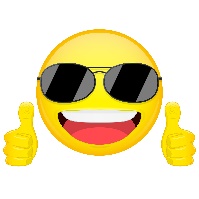 Sing songs My Town; Up, up, up; Numbers 1–100; Let' s make a pizzaPonovi besede za hrano, pijačo, števila do 100.  Besede in kratke stavke lahko vadiš tudi samo preko zabavnih iger na spletu:https://interaktivne-vaje.si/anglescina/vocabulary_1_5r/voc_1_3r/food_drinks_1_3r.htmlhttps://interaktivne-vaje.si/anglescina/vocabulary_1_5r/voc_1_3r/fruit_vegetables_1_3r.htmlhttps://interaktivne-vaje.si/anglescina/vocabulary_1_5r/voc_1_3r/numbers_100_1_3r.html Living Books - Green Eggs And Ham (Read To Me) https://www.youtube.com/watch?v=ItPdeUnu5UIČe si naredil karkoli od tega, preriši obrazek v zvezek in na kratko napiši, kaj si vadil.Kindest regards from your English teacher